PlacesKanji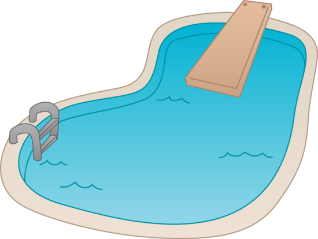 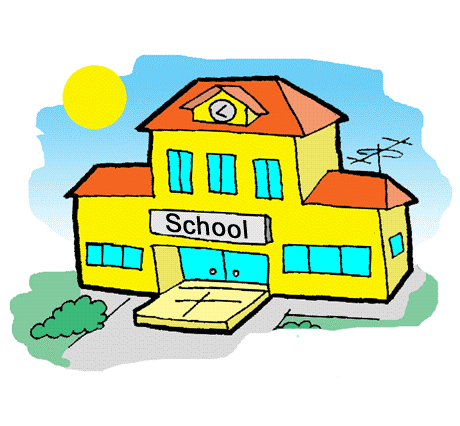 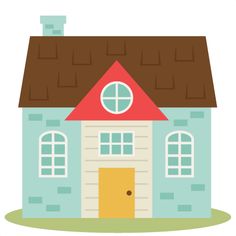 プール pool schoolうち home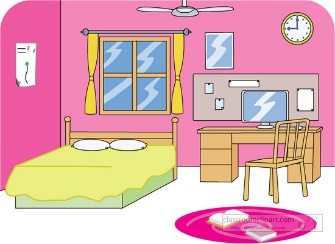 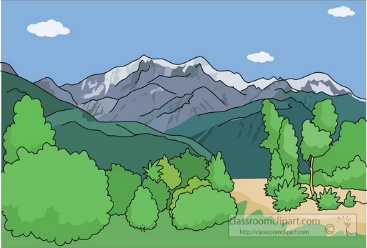 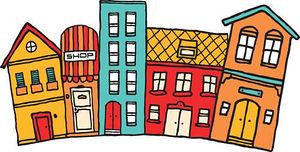 へや bedroom mountains town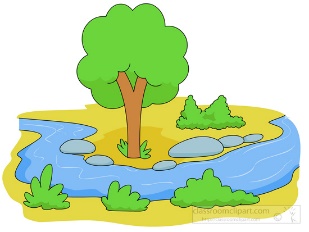 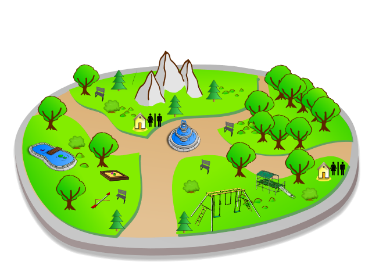 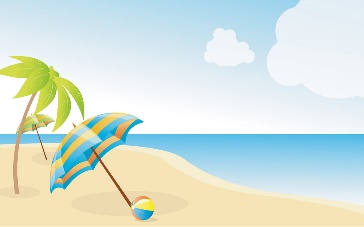  riverこうえんpark beach学校山町川海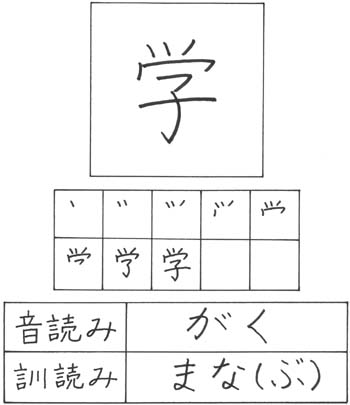 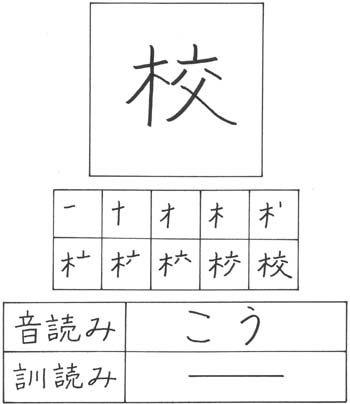 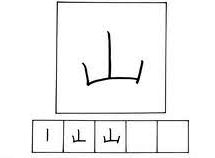 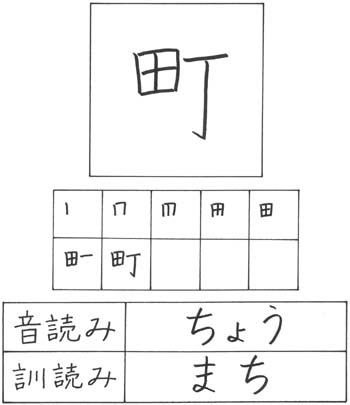 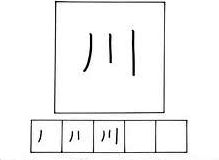 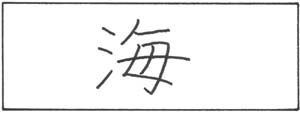 子child木tree六six父father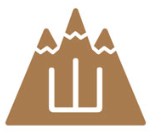 田ricefield丁ward or      street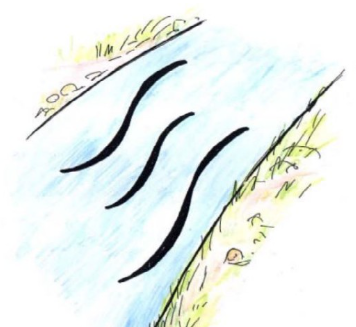       water